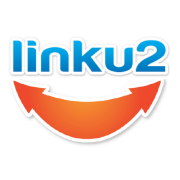 KEYWORD FAST TEST TOOLTesting links Analytics:Go to your website | Analytics  (Site Kit) | Analytics link (bottom right of the page)  Behaviour | Site Content | All PagesPut in appropriate dates (usually 6 months)Put in keywordGet results and add belowSearch:Back to Analytics (Site Kit) | Search Console link (bottom left of the page)Put in datesGo to page | URL containingAdd your keyword | ApplyGet results and add belowExampleKeywordsKeyword: 		lawyersDate:			23/12/22AnalyticsDates: 			1 June to 1 December 2022Results: 		9 viewsSearchImpressions:		267Clicks:			4Average CTR:		1.5%Average Position:	16.1Testing links Analytics:Go to your website | Analytics  (Site Kit) | Analytics link (bottom right of the page)  Behaviour | Site Content | All PagesPut in appropriate dates (usually 6 months)Put in keywordGet results and add belowSearch:Back to Analytics (Site Kit) | Search Console link (bottom left of the page)Put in datesGo to page | URL containingAdd your keyword | ApplyGet results and add belowKeywordsKeyword: 		lawyersDate:			23/12/22AnalyticsDates: 			1 June to 1 December 2022Results: 		9 viewsSearchImpressions:		267Clicks:			4Average CTR:		1.5%Average Position:	16.1Testing links Analytics:Go to your website | Analytics  (Site Kit) | Analytics link (bottom right of the page)  Behaviour | Site Content | All PagesPut in appropriate dates (usually 6 months)Put in keywordGet results and add belowSearch:Back to Analytics (Site Kit) | Search Console link (bottom left of the page)Put in datesGo to page | URL containingAdd your keyword | ApplyGet results and add belowKeywordsKeyword: 		 Date:			 AnalyticsDates: 			 Results: 		 SearchImpressions:		 Clicks:			 Average CTR:		 Average Position:	 Testing links Analytics:Go to your website | Analytics  (Site Kit) | Analytics link (bottom right of the page)  Behaviour | Site Content | All PagesPut in appropriate dates (usually 6 months)Put in keywordGet results and add belowSearch:Back to Analytics (Site Kit) | Search Console link (bottom left of the page)Put in datesGo to page | URL containingAdd your keyword | ApplyGet results and add belowKeywordsKeyword: 		 Date:			 AnalyticsDates: 			 Results: 		 SearchImpressions:		 Clicks:			 Average CTR:		 Average Position:	 Testing links Analytics:Go to your website | Analytics  (Site Kit) | Analytics link (bottom right of the page)  Behaviour | Site Content | All PagesPut in appropriate dates (usually 6 months)Put in keywordGet results and add belowSearch:Back to Analytics (Site Kit) | Search Console link (bottom left of the page)Put in datesGo to page | URL containingAdd your keyword | ApplyGet results and add belowKeywordsKeyword: 		 Date:			 AnalyticsDates: 			 Results: 		 SearchImpressions:		 Clicks:			 Average CTR:		 Average Position: